NOTICECUPE 4153 By-ElectionJune 17, 2021Candidates for All PositionsARE ACCLAIMED1 Year Trustee:Robert Desperak2 Year Trustee:Shelley LivingstonBylaw Committee Member:Laurie PennerTHERE WILL BE NO VOTE FOR THESE POSITIONS.ALL CANDIDATES ARE ACCLAIMED.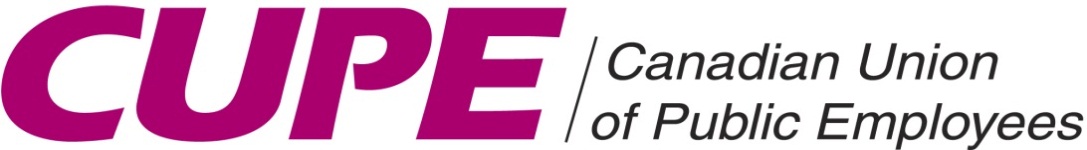 Local 4153